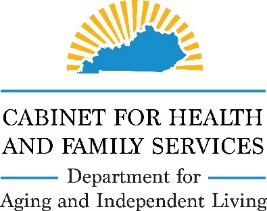 The 2021 passage of SB 61 established new dementia-specific training requirements for home health agencies and person services agencies that have residents or program participants who exhibit symptoms of Alzheimer's disease or other dementias across the Commonwealth.  The Office of Dementia Services has been designated to review and approve all provider agencies' dementia training curriculums that employ directly or by contract aides or other non-licensed personnel whose work involves extensive contact with individuals who exhibit symptoms of Alzheimer's disease or other dementias per 910 KAR 4:010.  Facilities or programs must ensure that all direct care staff have completed cabinet-approved culturally competent and person-centered training before providing care to recipients who exhibit symptoms of Alzheimer's disease or other dementias.  Facilities or programs must also ensure that all direct care staff who provide care to recipients who exhibit symptoms of Alzheimer's disease or other dementias have received at least six (6) hours of cabinet-approved training within the first sixty (60) days of employment and a minimum of three (3) additional hours of cabinet-approved training annually.  This initial training curriculum shall include but is not limited to the following topics per KRS 216.713 and KRS 216.9375: Alzheimer's disease and other dementiasPerson-centered careAssessment and care planningActivities of Daily LivingDementia-related behaviors and communications The Office of Dementia Services will notify the entities/agencies Training Coordinator via email within ten (10) business days of receiving the application as to whether the application is administratively ready for review or if additional information or materials are needed to be submitted for the curriculum to be reviewed.  All documents required to start the review process are located at the bottom of the attached Dementia Training Curriculum Review Approval Application and must include all training materials used during each course, including links to videos and online content.  Once receipt of a complete application has been confirmed, the Office of Dementia Services has thirty (30) calendar days to complete the technical review of the curriculum.  The Office will notify applicants in writing of approval status.  Should you have any questions concerning the application and/or the approval process, please contact the Office of Dementia Services Coordinator Jennifer Craig at Jennifer.craig@ky.gov or (502) 564-6930.The submitted curriculum must include all requirements below before the review process:One copy of each training course, including handouts, PowerPoint slides, and training assessments.  (If your training(s) cannot be printed, access to the material and links to all videos and web-based information used within the training course are required.)Clearly stated and measurable objectives for each topicOutline of information included within the trainingReferences on which the curriculum is based List of all positions that provide direct care per KRS 216.935 (1) and KRS 216.710(6)If you wish to include any of the pre-approved trainings listed on the Dementia Training Resource Guide you will not need to send me the required documents listed above.  Please send all required documents to:Department for Aging and Independent LivingOffice of Dementia Services275 E. Main Street 3 E-EFrankfort, KY 40621orjennifer.craig@ky.govDementia Training Curriculum Review Guidance and Frequently Asked QuestionsPerson-Centered assessment and care planning gathers information regarding the levels and type of assistance an individual requires. The assessment and care plan includes providing services and support while considering the individual's goals, needs, preferences, and values. Finding out who the resident is and incorporating his or her needs, interests, and lifestyle choices into care delivery is critical.The Assessment and Care Planning training should cover but is not limited to:  Understanding what an assessment is and how it is completed.How to identify outcomes and assist the participant in achieving their goals.How the care plan is established with input from the participant and care team.How the staff can help the participants in implementing their goals.A post competency assessment verifies the understanding of training content at a level that demonstrates knowledge, skill, and the ability to perform job duties and responsibilities.The standard of person-centered care is that the approach to caregiving respects those receiving care as individuals with unique needs and preferences; attempts to promote respect, engagement, individuality, independence, and a better quality of life for those receiving and providing care; and addresses the changing needs of each person with dementia.Cultural competency in health care describes the ability of systems to provide care to patients with diverse values, beliefs, and behaviors, including the tailoring of health care delivery to meet patients' social, cultural, and linguistic needs. A culturally competent system acknowledges the importance of culture, incorporates the assessment of cross-cultural relations, recognizes the potential impact of cultural differences, expands cultural knowledge, and adapts services to meet culturally unique needs. Ultimately, cultural competency is recognized as an essential means of reducing racial and ethnic disparities in health care.Adult learning practices include visual learning techniques (video clips, charts, graphs, slides), audio learning techniques (discussion, lecture), interactive learning techniques (interactive exercises, small group discussion and exercises, experiential exercises, role-plays, case studies)Facility/Program Name:Address: Phone NumberFacility/Program Type:Training Coordinator/Facilitator:Training Coordinator Email:Name of initial training courses & ProviderName of initial training courses & ProviderName of initial training courses & ProviderMethod of trainingLengthLengthName of annual training courses & ProviderName of annual training courses & ProviderName of annual training courses & ProviderMethod of trainingLengthPosition title(s) that provide direct care to individuals with Alzheimer's disease or other dementiasPosition title(s) that provide direct care to individuals with Alzheimer's disease or other dementiasPosition title(s) that provide direct care to individuals with Alzheimer's disease or other dementiasPosition title(s) that provide direct care to individuals with Alzheimer's disease or other dementiasPosition title(s) that provide direct care to individuals with Alzheimer's disease or other dementias